ПРОГРАММА ВСТУПИТЕЛЬНЫХ ИСПЫТАНИЙПО СПЕЦИАЛЬНОСТИ  42.02.01 РЕКЛАМАПрограмма вступительных испытаний по специальности 42.02.01 Реклама Профессионально-педагогического колледжа СГТУ имени Гагарина Ю.А. разработана в соответствии с Правилами приема в 2022 году в Федеральное  государственное бюджетное образовательное учреждение высшего образования «Саратовский государственный технический университет имени Гагарина Ю.А.» на обучение по образовательным программам среднего профессионального образования.Правила проведения вступительных испытанийПри приеме в СГТУ имени Гагарина Ю.А. для обучения по специальности СПО 42.02.01 Реклама проводятся вступительные испытания, требующие у поступающих наличия определенных творческих способностей.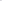 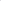 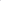 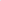 Вступительные испытания проводятся в форме просмотра творческих работ и собеседования с абитуриентом.Вступительное испытание оформляется протоколом, в котором фиксируются вопросы к поступающему и комментарии экзаменаторов.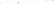 Результаты вступительных испытаний оцениваются по зачетной системе, выносится резолюция «прошел», либо «не прошел» вступительное испытание.Повторная сдача вступительного испытания при получении неудовлетворительного результата не допускается. 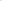 Лица, забравшие документы после завершения приема документов, или получившие на вступительном испытании неудовлетворительный результат, выбывают из списка рассматриваемых к зачислению на данную специальность.Лица, не явившиеся на вступительное испытание, проводимое СГТУ имени Гагарина Ю.А., по уважительной причине (болезнь или иные обстоятельства, подтвержденные документально), допускаются к ним в параллельных группах на следующем этапе сдачи вступительных испытаний или индивидуально в период их полного завершения.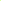 При организации сдачи вступительных испытаний, проводимых университетом, на каждую специальность в несколько потоков по соответствующим форме получения образования и (или) условиям обучения не допускается повторное участие абитуриента в сдаче вступительных испытаний в другом потоке.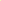 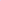 Результаты вступительных испытаний при приеме на очную форму обучения признаются в качестве результатов вступительных испытаний на другие формы получения образования и (или) условия обучения.На указанную в Программе специальность вступительные испытания проводятся предметной экзаменационной комиссией университета. Вступительные испытания проводятся при приеме на первый курс очного обучения с 1 по 15 августа. 	Расписание вступительных испытаний доводится персонально до каждого абитуриента в отборочных комиссиях. Факт ознакомления с расписанием подтверждается личной подписью абитуриента в экзаменационном листе, который абитуриент получает в отборочной комиссии при оформлении личного дела. В экзаменационном листе указываются предмет, место, дата и время сдачи вступительных испытаний.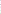 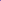 В день вступительного испытания абитуриент обязан: 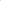 явиться за 15 минут до его начала; иметь при себе паспорт, экзаменационный лист, ручку.Паспорт и экзаменационный лист являются пропуском на вступительное испытание.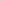 Во время проведения вступительного испытания абитуриенты обязаны соблюдать следующие правила поведения: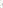 являться в аудиторию, указанную в экзаменационном листе;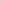 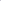 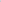 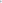 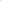 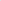 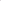 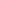 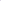 соблюдать тишину и работать самостоятельно; 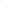 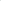 не использовать средства оперативной связи; не использовать какие-либо справочные материалы (электронные средства запоминания и хранения информации и т.п.);использовать для записей только бланки установленного образца, имеющие  печать отборочной комиссии; 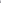 не покидать пределов территории, которая установлена приемной комиссией для проведения вступительного испытания.За нарушение правил поведения абитуриент может быть удален со вступительного испытания с составлением акта об удалении и проставлением результата «не прошел» испытание, о чем делается запись в протоколе. 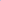 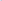 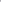 Абитуриенты, не согласные с результатом вступительного испытания, имеют право на апелляцию в соответствии с разделом 6 настоящих Правил приема.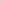 Язык проведения вступительных испытаний всех видов — русский.На вступительных испытаниях должна быть обеспечена спокойная и доброжелательная обстановка, предоставлена возможность поступающим наиболее полно проявить уровень своих знаний и умений.Содержание вступительных испытанийЗадача вступительных испытаний – оценить уровень личных достижений и сфорсированности творческих способностей абитуриентов, поступающих на специальность 42.02.01 Реклама. Абитуриент формирует портфолио и предоставляет его экзаменационной комиссии на рассмотрение в день проведения вступительного испытания, отвечает на вопросы членов экзаменационной комиссии.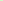 Структура Портфолио абитуриента «Портфолио творческих работ абитуриента» состоит из двух частей: обязательной части и части, формируемой по желанию абитуриента.Обязательная часть включает в себя не менее 10 авторских работ, выполненных в разной технике: живопись, рисунок, фоторабота. В обязательной части должны быть представлены работы следующих жанров изобразительного искусства:натюрморт;портрет; пейзаж.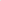 В обязательную часть портфолио должны быть включены работы, выполненные путем фотографирования (не менее 5 работ).В рамках вступительного испытания члены экзаменационной комиссии просматривают работы, представленные в портфолио, знакомятся с документами и проводят собеседование с абитуриентом. Собеседование проходит в форме диалога абитуриента с членами комиссии. Абитуриенту задается 4 вопроса в соответствии с тематическими направлениями.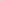 Тематические направления вопросов:по содержанию работы;по технике выполнения работы;	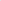 по художественному замыслу абитуриента при выполнении конкретной работы; по уточнению мотивации абитуриента для обучения по выбранной специальности.
Примерные вопросы для собеседования: 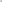 Почему вы решили изобразить именно такую композицию в своей работе?Какую идею вы хотели передать в своей работе?Чем обусловлен выбор цветового решения?	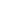 Какой элемент является главным на вашей работе?Знаете ли Вы, что такое композиционный центр?Знакомы ли вам принципы построения перспективы в рисунке?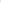 Какие виды рекламы Вы знаете?По какому принципу вы выбирали бы фотографии для рекламы?Какая тематика фотографий Вас привлекает и почему?Работали ли вы с какими-то графическими редакторами (CoreDraw, AdobePhotoshop и т.п.)?Что, на ваш взгляд, должен знать и уметь специалист по рекламе?Какие современные рекламные идеи, образы Вам интересны?Рекламные обращения (слоганы) каких компаний широко известны? Приведите пример.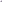 Чем вас привлекает специальность «Реклама»?Какое количество времени в день Вы уделяете занятиям, связанным с выбранной специальностью?Критерии оценки вступительного испытанияОсновные критерии оценки вступительного испытания:	- Абитуриент представил работы, выполненные в разных техниках исполнения: живопись, рисунок, фоторабота, компьютерная графика, иная техника;	- Абитуриент правильно, полно и уверенно отвечает на поставленные вопросы, приводит верные аргументы для доказательства правоты собственных действий и выводов.Результаты вступительных испытаний оцениваются по зачетной системе. При получении резолюции «прошел» абитуриент участвуют далее в конкурсе по среднему баллу аттестата. 